PHẦN TRẮC NGHIỆM PHẦN 1 (3 điểm)请选择正确答案 – Chọn đáp án đúng (0.3 điểm)    她是我       的姑娘。A. 心爱B. 热爱C. 爱好D. 爱护ANSWER: A 请选择正确答案 – Chọn đáp án đúng (0.3 điểm)    她这人说话       ，你不要听她的。A. 没准儿B. 说不定 C. 不一定D. 说不好ANSWER: A 请选择正确答案 – Chọn đáp án đúng (0.3 điểm)    我们打算明天去钓鱼，你要是       就跟我们一起去。A. 愿意B. 愿望C. 希望D. 渴望ANSWER: A 请选择正确答案 – Chọn đáp án đúng (0.3 điểm)    他们研究过了，可能要       原来的计划。A. 改变 B. 变成C. 改造D. 变化ANSWER: A 请选择正确答案 – Chọn đáp án đúng (0.3 điểm)    他已经病了一个月了，要是再病       ，可能就得回国了。A. 下去B. 过来C. 过去D. 起来ANSWER: A 请选择正确答案 – Chọn đáp án đúng (0.3 điểm)    我虽然喜欢他，但是从来没有做出任何       。A. 表示B. 表达C. 表露D. 表情ANSWER: A 请选择正确答案 – Chọn đáp án đúng (0.3 điểm)    都快九点了，又下这么大的雨，今天       他不来了。A. 没准儿B. 不一定C. 不确定D. 没准确ANSWER: A 请选择正确答案 – Chọn đáp án đúng (0.3 điểm)  我当时还小，什么事也不懂，        是个小傻瓜。A. 简直B. 简单C. 简易D. 简明ANSWER: A 请选择正确答案 – Chọn đáp án đúng (0.3 điểm)   我很早就想看看长城，今天我         看到了。A. 终于B. 到底C. 最后D. 于是ANSWER: A PHẦN 2 (2 điểm)连句成段–Liên kết câu thành đoạn văn (0.5 điểm)    (1)一个人生活也太孤单，没有依靠，如果出了问题，也没有人来帮助和安慰你。因此，我认为自己应该结婚(2)男女双方只有结了婚，才可以合理地养育他们的后代(3)结婚是人类养育后代的一种合法的形式(4)不结婚只同居方便是方便，但总让人感觉到双方都不愿意负责人A. (1)-(3)-(2)-(4) B. (2)-(3)-(1)-(4)C. (4)-(3)-(1)-(2)D. (4)-(2)-(3)-(1)ANSWER: A 连句成段–Liên kết câu thành đoạn văn (0.5 điểm)    (1)保持着读书人那种“心底无私天地宽”的品格     (2)我的老师都是很好的人，他们的待遇虽然远没有过国外的高(3)可是他们似乎不太在乎这些，对外面花花绿绿的世界，他们的心理很平静(4)因此，我感到很幸运，遇到了这么好的老师，他们的优秀品格将影响我的一生    A. (2)-(3)-(1)-(4) B. (2)-(3)-(4)-(1)C. (4)-(3)-(1)-(2)D. (4)-(2)-(3)-(1)ANSWER: A 连句成段–Liên kết câu thành đoạn văn (0.5 điểm)    (1)我也是名胜古迹，不能免费参观，如果你们要看我，就快来买票(2)中国人15块，外国人10块，他们一听都哈哈大笑起来(3)看那么多人跟着我，我就站住了，对他们说(4)看到他们笑得那么开心，我觉得这些孩子非常可爱    A. (3)-(1)-(2)-(4) B. (2)-(3)-(1)-(4)C. (4)-(3)-(1)-(2)D. (4)-(2)-(3)-(1)ANSWER: A 连句成段–Liên kết câu thành đoạn văn (0.5 điểm)    (1)所以说语言是社会交际的工具(2)语言是在社会生活中产生的，没有社会生活就不会有语言(3)人在社会生活中跟别人交往需要语言(4)你要想把一种语言学好，就要勇敢地去用语言跟别人交际    A. (2)-(3)-(1)-(4) B. (2)-(3)-(1)-(4)C. (4)-(3)-(1)-(2)D. (4)-(2)-(3)-(1)ANSWER: A PHẦN TỰ LUẬN PHẦN 3 (2 điểm)用括号里的词完成句子–Hoàn thành câu với từ cho sẵn (0.5 điểm)    这件衣服贵是贵了点，_____________________________。（不过）ANSWER:  这件衣服贵是贵了点儿，不过质量很好，样子也很好看。用括号里的词完成句子–Hoàn thành câu với từ cho sẵn (0.5 điểm)    这幅画画的太好了，画上的鱼_______________________。（简直）ANSWER: 这幅画画得太好了，画上的鱼简苜像真的一样。用括号里的词完成句子–Hoàn thành câu với từ cho sẵn (0.5 điểm)    我们已经好多年没见过面，___________________________。（竟然）ANSWER: 我们已经好多年没见过面了，我们竟然在路上见到了。用括号里的词完成句子–Hoàn thành câu với từ cho sẵn (0.5 điểm)    _________________________________，我都会坚持下去的。（不管）ANSWER: 不管难不难，我都会坚持下去的。PHẦN 4 (2 điểm)改错句 – Sửa câu sai (0.5 điểm)    我把这里的景色拍照了下来。___________________________________________________________ANSWER: 我把这里的景色照了下来/我把这里的景色拍了下来。改错句 – Sửa câu sai (0.5 điểm)    她已经偷偷病了好几天了，我们都不知道。___________________________________________________________ANSWER: 她已经病了好几天了，我们都不知道。改错句 – Sửa câu sai (0.5 điểm)    不管这个问题非常难，我们都把它要解决。___________________________________________________________ANSWER: 不管这个问题多么难，我们都得把它解决。改错句 – Sửa câu sai (0.5 điểm)    最近我的心里矛矛盾盾的，不知道出国留学好呢，还是在国内上大学好。___________________________________________________________ANSWER: 最近我的心里很矛盾，不知道出国留学好呢，还是在国内上大学好。PHẦN 5 (1 điểm)遇到下列情况你会怎么说（用括号里的提示）？–Dùng từ gợi ý nói theo các tình huống sau (0.5 điểm)    怎么说明太极拳的动作？（柔和缓慢）___________________________________________________________ANSWER:太极拳是一种动作柔和缓慢，优美舒展的运动，。遇到下列情况你会怎么说（用括号里的提示）？–Dùng từ gợi ý nói theo các tình huống sau (0.5 điểm)    他常常对别人说他不怕冷，但是却穿得比别人都多，你可以怎么说他？（自相矛盾）___________________________________________________________ANSWER: 他所说所做的，不是自相矛盾吗？Ngày biên soạn:  10/11/2021	Giảng viên biên soạn đề thi:	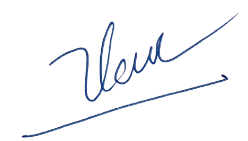 TS. Nguyễn Tiến Lập			Ngày kiểm duyệt:  19/11/2021Trưởng (Phó) Khoa/Bộ môn kiểm duyệt đề thi: TS. Phạm Đình TiếnTRƯỜNG ĐẠI HỌC VĂN LANGTRƯỜNG ĐẠI HỌC VĂN LANGĐỀ THI KẾT THÚC HỌC PHẦNĐỀ THI KẾT THÚC HỌC PHẦNĐỀ THI KẾT THÚC HỌC PHẦNĐỀ THI KẾT THÚC HỌC PHẦNKHOA XÃ HỘI VÀ NHÂN VĂNKHOA XÃ HỘI VÀ NHÂN VĂNKHOA XÃ HỘI VÀ NHÂN VĂNHọc kỳ: 1Năm học:2021 - 2022Mã học phần:      DTQ0330                                                          Tên học phần:     Ngữ pháp tiếng Trung 5                     Mã học phần:      DTQ0330                                                          Tên học phần:     Ngữ pháp tiếng Trung 5                     Mã học phần:      DTQ0330                                                          Tên học phần:     Ngữ pháp tiếng Trung 5                     Mã học phần:      DTQ0330                                                          Tên học phần:     Ngữ pháp tiếng Trung 5                     Mã học phần:      DTQ0330                                                          Tên học phần:     Ngữ pháp tiếng Trung 5                     Mã học phần:      DTQ0330                                                          Tên học phần:     Ngữ pháp tiếng Trung 5                     Mã nhóm lớp HP:211_DTQ0330_02; 211_DTQ0330_03211_DTQ0330_02; 211_DTQ0330_03211_DTQ0330_02; 211_DTQ0330_03211_DTQ0330_02; 211_DTQ0330_03211_DTQ0330_02; 211_DTQ0330_03Thời gian làm bài:60 phút60 phút60 phút60 phút60 phútHình thức thi:Trắc nghiệm kết hợp tự luậnTrắc nghiệm kết hợp tự luậnTrắc nghiệm kết hợp tự luậnTrắc nghiệm kết hợp tự luậnTrắc nghiệm kết hợp tự luậnCách thức nộp bài phần tự luận (Giảng viên ghi rõ): - SV gõ trực tiếp trên khung trả lời của hệ thống thi;	Cách thức nộp bài phần tự luận (Giảng viên ghi rõ): - SV gõ trực tiếp trên khung trả lời của hệ thống thi;	Cách thức nộp bài phần tự luận (Giảng viên ghi rõ): - SV gõ trực tiếp trên khung trả lời của hệ thống thi;	Cách thức nộp bài phần tự luận (Giảng viên ghi rõ): - SV gõ trực tiếp trên khung trả lời của hệ thống thi;	Cách thức nộp bài phần tự luận (Giảng viên ghi rõ): - SV gõ trực tiếp trên khung trả lời của hệ thống thi;	Cách thức nộp bài phần tự luận (Giảng viên ghi rõ): - SV gõ trực tiếp trên khung trả lời của hệ thống thi;	